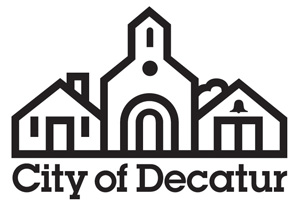 AGENDAPublic Facilities AuthorityCity HallCommission Meeting RoomCalled MeetingTuesday, January 16, 20186:15pmCall to Order by Chair.Approval of Minutes.Approval of the minutes of the meeting of July 17, 2017.Public Comment on Agenda Action Items.The public is invited to comment on agenda action items.Agenda Action Items.Election of Officers.Election of Chairperson for 2018.Election of Vice Chairperson for 2018.Election of Secretary/Treasurer for 2018.Adjournment.Consistent with requirements of O.C.G.A. §50-14-1.(e)(1) the final agenda was posted on January 5, 2018.